Handbook PurposeThe purpose of this handbook is to provide the nurse practitioner (NP) student additional information specific to the NP program. Please refer to the College of Nursing CORE Handbook for information regarding the college’s procedures and policies. This can be accessed on the College of Nursing website.Program Overview The College of Nursing (CON) at Michigan State University offers master’s and doctoral practice degrees in one of three nurse practitioner concentrations: Adult/Gerontology Primary Care, Family, and Psychiatric Mental Health. Consistent with the CON mission, graduates are prepared to lead nursing practice partnerships that translate nursing science into practice to improve health outcomes.The Master of Science in Nursing (MSN) core coursework and population-specific courses all build on the previous learning of the baccalaureate degree in nursing. The graduates of the MSN program are prepared as advanced practice registered nurses (APRNs) and are eligible to sit for certification in their chosen population focus. MSN program outcomes, the American Association of Colleges of Nursing (AACN) MSN Essentials, and the National Organization of Nurse Practitioner Faculties (NONPF) Core Competencies Content inform the master’s program of study. DNP program outcomes, the AACN DNP Essentials, and the National Organization of Nurse Practitioner Faculties (NONPF) Core Competencies Content inform the master’s program of study. In addition, each population foci have further defined student outcomes that support the chosen clinical specialization and are consistent with achievement of overall DNP program outcomes.The nurse practitioner role is designed to prepare registered nurses to achieve an advanced nursing practice in diverse clinical settings. The programs are hybrid, combining online courses with face-to-face educational and practicum experiences. The programs consist of a minimum of 54 credits for the master’s degree and 70 credits for the doctoral degree. The master’s and the doctoral program provide clinical practicum experiences exceeding the 500 clinical hours minimum required to sit for the national certification examination in the population focus. Graduates are eligible for certification as Adult-Gerontology Primary Care NPs, Family NPs, or Psychiatric Mental Health NPs. The program may be completed in a three (3) year full-time or a four (4) year part-time program of study. Master’s and doctoral students complete core courses related to theoretical foundations and evidence-based practice, health policy, informatics, leadership, and epidemiology. Courses in pathophysiology, population health, pharmacology, advanced health assessment, and advanced practice nursing issues are required in preparation for clinical diagnosis and management courses and clinical practica. The NP master’s and DNP programs are fully accredited by the Commission on Collegiate Nursing Education.Clinical experience is an essential component of the program. Experiences in diverse care settings are available in many locations throughout the state. Clinical experiences are based on each student’s goals, needs, and availability of clinical sites. Clinical experiences involve active participation in interprofessional management of health care services for patients and their community. MSN Degree RequirementsCompletion of all required courses with an earned grade of 3.0 or higherSatisfactory completion of a master’s level scholarly projectCompletion of a minimum of 500 practice hoursDNP Degree RequirementsCompletion of all required courses with an earned grade of 3.0 or higherSatisfactory completion of a DNP ProjectCompletion of a minimum of 1000 practice hoursPost-Graduate Nurse Practitioner CertificateThe concentration specific program director will conduct a gap analysis to determine the required courses for each studentCompletion of all required courses with an earned grade of 3.0 or higherNurse Practitioner CertificationCompletion of the nurse practitioner concentration of the MSN, DNP degree or Post-Graduate Certificate qualifies students to sit for the applicable American Nurses Credentialing Center (ANCC) certification in Adult-Gerontology Primary Care, Family, or Psychiatric Mental Health OR American Academy of Nurse Practitioners (AANP) in Adult-Gerontology Primary Care or Family.Nurse Practitioner Standards The NP program utilizes the Scope of Practice for Nurse Practitioners described by the American Association as standards for professional practice. This can be located here: https://www.aanp.org/advocacy/advocacy-resource/position-statements/scope-of-practice-for-nurse-practitionersAcademic Standards :Academic GradingThe CON monitors progression through the graduate program. Progression is dependent upon the following guidelines.A 3.0 cumulative GPA and a minimum of a 3.0 or passing grade in each required (both NUR and non-NUR numbered) courses must be maintained to continue to progress. If a grade below 3.0 is attained, the student will be dismissed from the program.The following grading scale is used in all College of Nursing Graduate Courses:Faculty AdvisorThe duties of CON faculty advisors in the MSN and DNP degree program are dictated by the University Graduate School.Faculty advisors are expected to:Be a mentor for their adviseesDemonstrate professional role modelingServe as the DNP project advisorMeet with advisee once a semester and as needed Develop a plan of study in collaboration with the program directorStudent ExpectationsFaculty advising provides an opportunity for mentoring and professional guidance in a collegial and safe environment. Socialization and mentoring are best achieved in a mutually responsive relationship. Students are expected to: Make regular contact with their faculty advisor, at least once per semesterRespond to all faculty advisor communication within a reasonable timeframeCommunicate any changes in circumstances that may impede ability to complete coursework as requiredTransmit all university communication through office MSU email (@msu.edu)Students may initiate a change of advisor assignment by contacting the Office of Student Affairs and completing the CON Request to Change Faculty Advisor (Appendix A). The CON assigns the faculty advisor after consultation with the appropriate parties. Annual Progress Reports All students complete an annual progress report in collaboration with their faculty advisor, in fulfillment of MSU’s Graduate School requirements. The annual progress report is a part of the electronic student academic file and needs to be completed and submitted to the Office of Student Affairs by April 1st.BSN to DNP Program: Concentration Change PolicyThis policy applies to students currently enrolled in the CNS, NP, or NA concentrations who wish to change to another concentration.  Students wishing to change to the NA concentration need to follow the complete admissions process outlined on the MSU College of Nursing website. Students considering a concentration change must be in good standing in their current program, maintaining an 80% GPA or higher in every course. The following process will be followed: The student will arrange a meeting with their faculty advisor and current program director to discuss their interest in changing their current program concentration.The student will compose an essay documenting their rationale for why they would like to make a concentration change. The student will submit their essay to the program director of the concentration they would like to change to andthe graduate advisor in the Office of Student Affairs The student will complete an interview with the program director of the desired concentration.The request to change concentrations will be submitted by the program director of the desired concentration for review by the Advanced Practice Program Committee (APPC) for final approval.  All decisions made by the APPC are final.Transfer CreditsUp to 25% of graduate coursework (excluding DNP project credits) may be transferred into the MSN or DNP program from an accredited program. There is no limit to the transferred graduate coursework for PM-DNP students except for the DNP project courses. These courses must be completed at MSU.The transfer of course credits from other institutions may be completed through the following procedure:When possible, obtain written permission from the faculty advisor and program director before enrolling in a course at another University. Send a copy of this written permission to: College of Nursing Office of Student Affairs, 120 Bott Building for Nursing Education and Research.When the course is completed at another institution, request that official transcript of the grade(s) be sent to: Office of Admissions, Hannah Administration Building, 426 Auditorium Road, Room 250, East Lansing, MI 48824-2604. Students must submit the course syllabi and an official transcript for review when requesting credit for transfer courses completed without prior approval. Materials should be submitted to the College of Nursing, Office of Student Affairs, Bott Building for Nursing Education and Research, 1355 Bogue Street, Room C120, East Lansing, Michigan 48824-1317Completion of Graduate Studies ExpectationsGraduate program studies must be completed within six years from the beginning of the first enrollment in which credit is earned toward the degree. If a student is unable to complete the degree within the six-year time limit, he/she may submit a request for a time extension. Submitted extension requests should not be viewed as guaranteed re-enrollment. A one-time, one-year extension is the maximum time that may be granted. Michigan State Residency MSU is not authorized to offer online education in certain jurisdictions, and a change in your residency may impact your ability to continue in the program. MSU’s State Authorization status, summarized by the state, can be found here: https://reg.msu.edu/Read/pdf/StateSummary.pdfExceptions to State Authorizations Reciprocity Agreement may be made for active-duty military personnel living out of state. For questions contact the Office of Student Affairs.  Students who relocate to another state after admission to an online or hybrid CON program will be subject to regulations for distance education of the new resident state. Many states have regulations regarding out-of-state distance education providers, which may include restrictions from online courses with didactic and clinical practicum requirements required for your CON program. In the event that you are considering relocating to another state or completing clinical requirements in agencies outside of Michigan, it is imperative that you contact your CON advisor.Students who relocate to another state after admission to the NP program need to contact the Office of Student Affairs. Scholarly Projects/DNP ProjectStudents in each concentration are required to complete a scholarly or DNP project. Master’s students will complete a Scholarly Project. The project is concentration-specific and is selected in collaboration with faculty. DNP students will complete a DNP project embedded in NUR 995, 996, and 997. Independent Study (Practicum Hours)NUR 990: Special Problems (Independent Study in Nursing)NUR 990 permits students to develop personal competencies through individualized experiences and student interest in a particular area. It allows exploration of an area in greater depth and/or from a different perspective than is possible within the limits of required courses. The content explored must not be available through an existing course. The student takes initiative for selection of a topic, issue, or problem, and assumes major responsibility for the associated planning, implementation and evaluation. The student seeks consultation and guidance from a faculty member selected by the student.This course is available for any interested graduate student but is required for post-graduate DNP students if they have not met the minimum required clinical hours (760 hours)NUR 990 is a variable credit course (1-6 credits). If a student needs more than 6 credits, then an NUR 990 will be taken a different semester. Students may enroll for a maximum total of eight credits in excess of those required in the curriculum. The number of credits is based upon the scope of the topic, issue or problem, and the associated objectives. Refer to the DNP Project and Practicum Handbook for the guidelines required for the completion of practicum hours in NUR 990. Clinical application of the independent study process1 credit = 45 practicum hoursPrior to enrollment in the NUR 990, students must:Select a topic, issue, or problem related to nursing or healthcare systemsDetermine the scope of the study, including timeframeSecure approval by faculty advisorComplete the Michigan State University CON Application for Independent StudyObtain the required signaturesSend the Application for Independent Study to the Office of Student Affairs for processingThe Independent Study Form is a written contract and is completed by the student and faculty advisor prior to the semester the independent study will be taken.NUR 990 Evaluation and GradingTo develop a plan for evaluation and grade assignment in NUR 990, the following information should be included:A clear and appropriate purpose and scope of the projectObjectives should reflect measurable outcomes andMay be revised as necessaryShould be consistent with the topicMust define the issue or problem selectedAre attainable within the predetermined time allottedTime required to meet objectives matches the registered number of creditsThe approaches used to achieve the project outcomes are clearly statedThe conduct of the project reflects self-direction and self-evaluationAll University IRB requirements must be adhered toStudents using NUR 990 for practicum hours will need to follow the above noted requirements, in addition to the following:Discuss desired placement (various settings) with faculty advisorFollow CON process if hours are within a clinical site settingThe parameters for grading are provided in the Application for Independent Study.Clinical Educational ExperienceEach student will be placed with preceptors who possess appropriate credentials (licensure, certifications, and at least one year of clinical experience). Preceptors practice settings should facilitate achievement of student competencies and educational goals. Preceptors must be present during the students’ hours at the agency for the clinical experience to count toward required hours.Due to state regulations/restrictions regarding out-of-state distance education providers, NP clinical placements are limited to the state of Michigan. In the case of military active duty, students may reside out of the state on a military installation. Clinical PlacementsStudent clinical placements are arranged by the CON clinical placement coordinator in collaboration with the concentration program director. Clinical placement assignments are determined by availability of required clinical opportunities for students and a valid affiliation agreement with the hosting agency. Student clinical placement assignments may not be exchanged between students. All clinical placement communication and other CON notifications are conveyed through MSU email.There are many external factors that affect the complexity of securing clinical placements (e.g., other nursing programs, medical students, physician assistant students, residents, and implementations of electronic documentation systems). Therefore, the clinical placement process is an established framework to facilitate appropriate clinical sites that will meet the course and program objectives, and concentration-specific NP competencies.Students identifying extenuating circumstances that could affect their clinical assignment are required to submit a description of their specific circumstance to the clinical placement coordinator as soon as possible. Not all requests for assignment considerations can be honored.Students may not be mentored by a relative/partner or in the clinical unit or department in which the student is currently employed. Other departments or units within the same agency are acceptable.Hospital rounds or acute care clinical settings cannot be used to complete clinical hours for the Family or Adult-Gerontology Primary Care NP program. However, PMHNP students will be placed in various acute or primary care settings.Attendance for Clinical  Attendance in clinical is mandatory. A student who is unable to attend clinical due to illness or a personal reason will: Notify the clinical course faculty by e-mail when absent from the clinical site prior to the start of the assigned clinical shift.Contact the preceptor Provide the clinical course faculty with an excuse from a medical provider when more than two consecutive clinical shifts have been missed Dress CodeNP students are expected to dress consistent with the professional image of a registered nurse in an advanced practice graduate program while at the university or in the clinical setting.  Proper attire must be worn in any situation that involves patient contact of any type. Students are responsible for knowing the dress regulations for each clinical facility and follow their policies and procedures. MSU- or facility-issued identification badges must always be worn while in the hospital/clinic setting. Failure to display proper identification is a serious offense. Students shall follow the clinical site’s policy on wearing jewelry, artificial fingernails, facial hair, body art, and personal scrub attire.  Fees/Agency Compliance RequirementsStudents are responsible for any associated agency/system placement costs and specific agency compliance requirements that may necessitate additional time prior to entering clinical (e.g., additional background checks, electronic health record [EHR] training).Travel RequirementsClinical experiences are provided in a variety of settings throughout the state. Students are responsible to make all travel arrangements necessary to complete the degree requirements. This includes travel arrangements and transportation to and from clinical agencies. Students may be placed in a clinical site up to 100 miles from their residence. Parking provisions vary from agency to agency. Students are required to follow agency policies regarding parking.Student Leave of Absence and DismissalsLeave of absenceStudents who have completed courses in the program may submit a request for a leave of absence for no more than one year. A new plan of study should be developed in collaboration with the faculty advisor and program director. The decision to approve/disapprove leave requests is at the discretion of the Associate Dean for Academic Affairs (ADAA). Students who are unenrolled for more than three semesters without an approved and current plan of study are subject to dismissal from the program. Reinstatement in the program is based on compliance with the plan of study and the availability of space in required courses.Reinstatement Process Any student seeking reinstatement to the College of Nursing must write a letter to the Associate Dean for Academic Affairs (ADAA) which includes the following: Explanation of the student’s withdrawal or dismissal Reason for seeking reinstatement to the student’s respective Program Director For students who have withdrawn from their program: an explanation of how the circumstances that led to their withdrawal have changed For students who have been dismissed from their program: a detailed plan for success in their program moving forward, including recommendations from their academic advisor.  Which semester the student wishes to return Upon receipt of request for reinstatement the ADAA or designee will respond to the student through MSU email to inform them that their request has been received and is being processed. The Associate Dean of Academic Affairs (ADAA) or designee will contact course faculty, the program director/coordinator, and faculty advisor (if applicable) to receive input on the student’s potential for success and recommendation regarding reinstatement. Upon reaching a decision in collaboration with program faculty, the ADAA or designee will inform the student of their reinstatement decision. All final reinstatement decisions will be dependent on course space availability. Reinstatement After Lapse in Enrollment Graduate students who have stopped pursuing their studies for three academic semesters or more must request readmission in a letter to the Associate Dean for Academic Affairs by February 1 for Fall semester, August 1 for Spring semester, or December 1 for Summer semester addressing the following:Reason for seeking readmissionReason for withdrawal/dismissalHow his/her situation has changed in the interimWhich semester the student wishes to returnResponse to any recommendations that may have been made at the time of withdrawal/dismissalRequests for reinstatement should be sent to the Office of Student Affairs and the Associate Dean for Academic Affairs. The final decision for readmission will be determined by the Dean and Associate Dean for Academic Affairs who will notify the student in writing of the final decision.Students who have failed to enroll for more than one academic year must alsoComplete and submit a University Application for Readmission (available online at www.reg.msu.edu, click on Readmissions) at least two months prior to the first day of registration. Complete and submit necessary compliance documentation including completion of new background check and drug screen.Student Disputes and Grievances Course Questions/Issues Chain of Command When a student encounters an issue or problem in a course, it is expected that the student contacts and seeks resolution with the course faculty first. Please follow the faculty’s preferred method of contact according to the course syllabus. A chain of command is available to assist students in determining when to involve the program director or Associate Dean of Academic Affairs (ADAA) in Appendix B.  Student Grievance and Hearing Procedures  The Academic Freedom for Students at Michigan State University (AFR) and the Graduate Student Rights and Responsibilities (GSRR) documents establish the rights and responsibilities of MSU students and prescribe procedures for resolving allegations of violations of those rights through formal grievance hearings. In accordance with the AFR and the GSRR, the College of Nursing has established the following College Hearing Board procedures for adjudicating academic grievances and complaints. AFR Article 6 - Academic Hearing Board Structures:  http://splife.studentlife.msu.edu/student-rights-and-responsibilities-at-michigan-state-university/article-6-academic-hearing-board-structures AFR Article 7 - Adjudication of Academic Cases:  http://splife.studentlife.msu.edu/student-rights-and-responsibilities-at-michigan-state-university/article-7-adjudication-of-academic-cases   GSRR Article 5 - Adjudication of Cases Involving Graduate Student Rights and Responsibilities:  http://splife.studentlife.msu.edu/graduate-student-rights-and-responsibilities/article-5-adjudication-of-cases-involving-graduate-student-rights-and-responsibilities Composition of the College of Nursing Hearing Board: The college shall constitute a College Hearing Board pool no later than the end of the tenth week of the spring semester.  For hearings involving advanced practice students, the College Hearing Board shall include the chair of the Advanced Practice Program Committee (APPC) or a designee, two faculty, and two designated students. Faculty alternates to the College Hearing Board will be selected from APRN faculty members; student alternates will be selected according to the procedures established by the Student Advisory Council. If needed, additional alternates will be appointed by APPC. (See AFR 6.II.B, C, and D.) The chair of the College Hearing Board shall be a hearing board member with faculty rank. All members of the College Hearing Board shall have a vote, except the chair, who shall vote only in the event of a tie. (See AFR 6.II.C.)The college will train hearing board members about these procedures and the applicable sections of the AFR. (See AFR 7.IV.C.)Program Policies and ProceduresResponsibility Conduct of Research, Scholarship, and Creative Activities (RCRSA): Michigan State University requires that all graduate students be trained in the RCRSA basic educational requirements. The CON’s plan to meet the RCRSA requirements can be found in Appendix D. This plan includes completion of the Collaborative Institutional Training Initiative (CITI) training modules and a minimum of six hours of discussion-based training. In accordance with the MSU policy, all RCRSA education requirements are to be completed by the end of the spring semester of year two. More information can be found at:  https://grad.msu.edu/researchintegrity CITI Training Modules available at: https://ora.msu.edu/train/ Human Research Protection and IRB Certification available        at: https://hrpp.msu.edu/training/index.html Program Attendance Students begin the program on the opening day of summer semester according to the MSU academic calendar. Time off occurs in accordance with the MSU academic calendar. MSU has a policy permitting students to observe those holidays set aside for their chosen religious faith. More information can be found at https://inclusion.msu.edu/hiring/religious-observance-holidays.html.Attendance for on-campus classesAttendance for on-campus courses is mandatory. A student who is unable to attend an on-campus class will:  Notify the course faculty before the start of the class (see course syllabus for the faculty’s preferred method of contact)Be responsible for acquisition of missed course content Note:  In the event of an emergency in transit to class, notify the course faculty by any means possible (text, call, notify a cohort member) when feasible.  Opportunities for Graduate Student InvolvementCouncil of Graduate Students (COGS)The Council of Graduate Students (COGS) represents all registered Michigan State University graduate and graduate-professional students. COGS is composed of one representative from each degree-granting unit and seven officers. COGS exists to:Promote the academic, social, and economic aims of graduate and graduate-professional studentsEstablish effective communication among these studentsIncrease communication with other student organizations, and with the academic and administrative units of the UniversityCOGS maintains an office at 316 Student Services Building in which it provides a copy service and a thesis and dissertation printing service. The e-mail address is cogs@msu.edu.COGS has also arranged for graduate students to use the ASMSU Legal Services.Standing Committees with Student RepresentationThe standing committees in the University and College of Nursing with graduate student representation are:Council of Graduate StudentsAdvanced Practice Program CommitteeStudent Advisory CouncilFaculty Practice CommitteeStudent involvement is welcomed. Please reach out to the concentration program director should you be interested in joining as a student representative.Professional Organization InvolvementGraduate students are encouraged to join one or more of the student organizations listed below:Doctoral Nursing Association (DNA)American Association of Nurse Practitioners (AANP) American Psychiatric Nurses Association (APNA) Michigan Council of Nurse Practitioners (MICNP) MSU Student ChapterGreat Lakes Chapter of the Gerontological Advanced Practice Nursing AssociationSigma Theta Tau International (STTI)End of Program OutcomesThe end of the NP program outcomes can be found in Appendix C for both the MSN and DNP degrees. University Exit SurveysExit surveys are provided to all graduating students. The survey data is used to collect information regarding educational experiences and professional plans after graduation. This information is used to improve curricula and guide the development of graduate study initiatives.The identity of all respondents will be kept confidential and only aggregate (group) information will be made available to faculty and administrators. An email reminder will be sent from the MSU Graduate School Dean prior to completion of the program. The survey will take 5-10 minutes to complete. Appendix ACollege of Nursing Request to Change Faculty AdvisorStudent Signature: ___________________________________    Date: _________________Current Faculty Advisor Signature: ______________________   Date: _________________Proposed Faculty Advisor Signature: _____________________   Date: ________________Specialty Director Signature: ___________________________    Date: _________________Appendix BCommunication Algorithm and TemplateNote:  Please allow 48-hours during regular weekdays for a response.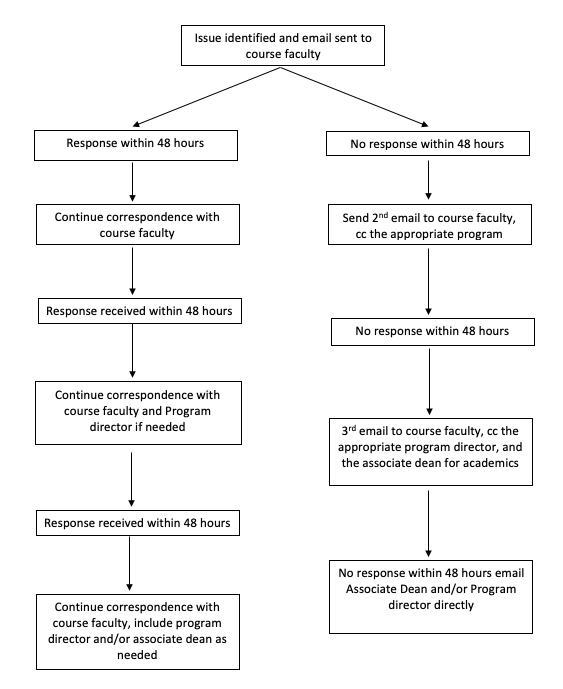 Communicating with FacultyWhen communicating with faculty and peers it is expected that communication is professional and respectful. Below is an email example that may be modified if the communication is conducted verballyDr. ………I am having issues in NUR###, specifically with ________________________, I have tried (study groups, reviewing the readings/worksheets, tutoring, _________________), and I am still having issues/questions/concerns with_________________________________________________.OrI am wondering when we will receive feedback on_______________________I am asking for (guidance, meeting, clarification, _______________________).Thank you,Your nameAppendix CNP End of Program OutcomesMSN Program Outcomes:Synthesize theories from nursing and related disciplines that are applicable to a specialty area of advanced practiceContribute to the profession of nursing through the evaluation and application of relevant research evidence to inform and shape clinical practice.Utilize evidence-based data to examine health issues, evaluate program outcomes and processes relevant to nursing practice.Demonstrate role competencies and clinical expertise to deliver evidence-based care within a specialty area of advanced practice nursing.Deliver advanced nursing care within an area of specialization derived from scientific principles and the best available evidence to promote optimum health outcomes across diverse populations.Demonstrate leadership within healthcare systems through the use of interdisciplinary collaboration, information technology, research dissemination, and political advocacy to improve population health and system outcomes.Assume leadership role to advocate for care based on ethical principles that value diversity in populations and advocates for health care access across care delivery systems.Analyze organization and system outcomes in relation to resource utilization and management to achievement quality outcomes.DNP Program Outcomes:Utilize science-based theories and current evidence to inform practice and improve the healthcare delivery. Apply ethically sound decision-making processes. Apply clinical scholarship, analytic methods and information technology to implement evidenced based advanced practice nursing. Demonstrate leadership to promote high quality, cost effective, interprofessional and equitable care for individuals, aggregates, and populations.Influence health policies that improve outcomes of care for culturally diverse and underserved communities and populations.Provide safe and competent care as an advanced practice nurse.Appendix DResponsibility Conduct of Research, Scholarship, and Creative Activities (RCRSA):Doctoral Students required to complete according to University Responsible Conduct of Research  https://grad.msu.edu/researchintegrityCITI Training Modules available at: https://ora.msu.edu/train/Human Research Protection and IRB Certification available at: https://hrpp.msu.edu/training/index.htmlAppendix EPMHNP Master’s Curriculum (Full-time)PMHNP Master’s Curriculum (Part-time)PMHNP Post Graduate Certificate CurriculumDNP Post-Master’s Option (Part-time)% GRADE 100 - 94  4.0 93-87 3.5 86 – 80 3.0(Minimum passing grade)79 – 75 2.5 74 – 70 2.0 66 – 65 1.5 64 – 60 1.0 Below 60 0.0 Student Name:Student PID:Student MSU Email:Student MSU Email:Section 1: To be completed by studentSection 1: To be completed by studentSection 1: To be completed by studentSection 1: To be completed by studentCurrent ProgramCurrent ProgramCurrent ProgramCurrent Degree     Adult Gerontology Primary Care Nurse Practitioner     Adult Gerontology Primary Care Nurse Practitioner     Adult Gerontology Primary Care Nurse PractitionerMSN     Clinical Nurse Specialist      Clinical Nurse Specialist      Clinical Nurse Specialist DNP     Family Nurse Practitioner     Family Nurse Practitioner     Family Nurse PractitionerCertificate     Psychiatric Mental Health Nurse Practitioner      Psychiatric Mental Health Nurse Practitioner      Psychiatric Mental Health Nurse Practitioner      Nurse Anesthesia     Nurse Anesthesia     Nurse AnesthesiaSection 2: To be completed by studentSection 2: To be completed by studentSection 2: To be completed by studentSection 2: To be completed by studentCurrent Advisor: __________________________________Proposed Advisor: _________________________________Current Advisor: __________________________________Proposed Advisor: _________________________________Current Advisor: __________________________________Proposed Advisor: _________________________________Current Advisor: __________________________________Proposed Advisor: _________________________________Please provide reasoning for the requested change (500 words or less)Please provide reasoning for the requested change (500 words or less)Please provide reasoning for the requested change (500 words or less)Please provide reasoning for the requested change (500 words or less)Section 3: To be completed by specialty directorSection 3: To be completed by specialty directorSection 3: To be completed by specialty directorSection 3: To be completed by specialty directorApprove    DenyDenyDenyYear 1Year 1Year 2Year 2Year 2Year 3Year 3Year 4 and BeyondYear 4 and BeyondContent AreaOnline Orientation prior to matriculationOrientation3 hoursPrior to start of Year 2IntensiveNUR 995NUR 996NUR 997Refresher from year 1Introduction to the Responsible Conduct in Research  CITI Module CITI ModuleAuthorshipCITI Module Orientation (1 hour)CITI ModulePlagiarismCITI Module Orientation (1 hour) CITI ModuleResearch Misconduct CITI Module CITI ModuleCollaborative ResearchConflicts of InterestCITI ModuleIntensive1 hourData ManagementCITI ModuleFinancial ResponsibilityMentoringOrientation (1 hour)Human Research Protection/IRB CertificationCITI Module1 hourIntellectual PropertyIntensive 1 hourAGPCNP Master’s Curriculum (Part-time)AGPCNP Master’s Curriculum (Part-time)AGPCNP Master’s Curriculum (Part-time)AGPCNP Master’s Curriculum (Part-time)FallSpringSummerYear 1NUR 902 Scientific Foundations for the Advanced Practice Nurse (3) NUR 903 Healthcare Informatics (3)EPI 840 Epidemiology (3)NUR 906 Leadership in Complex Health   Systems (3)NUR 904 Health Policy & Advocacy (3) Credits : 6Credits: 6Credits: 3FallSpringSummerYear 2NUR 905 Pt. Safety, Quality Improvement & Quality Management in Healthcare (3)NUR 907 Adv. Pathophysiology (3)NUR 908 Adv. Physical Assessment (3) [2 didactic: 1 clinical] 45 clinical hoursNUR 913 Health Promotion (3)NUR 909 Adv. Pharmacology (3) Credits: 6Credits: 6Credits: 3FallSpringSummerYear 3NUR 925 Clinical Diagnosis & Management I (6) [3 didactic: 3 clinical] 135 clinical hoursNUR 926 Clinical Diagnosis & Management II (6) [3 didactic: 3 clinical] 135 clinical hoursNUR 927 Clinical Diagnosis & Management III (6) [3 didactic: 3 clinical] 135 clinical hoursCredits: 6Credits: 6Credits: 6FallSpringSummerYear 4NUR 928 Clinical Diagnosis & Management IV (6) [2 didactic: 4 clinical] 180 clinical hoursSynthesis ProjectCredits: 6Credits: 0Credits: 0AGPCNP Master’s Curriculum (Full-time)AGPCNP Master’s Curriculum (Full-time)AGPCNP Master’s Curriculum (Full-time)AGPCNP Master’s Curriculum (Full-time)AGPCNP Master’s Curriculum (Full-time)AGPCNP Master’s Curriculum (Full-time)AGPCNP Master’s Curriculum (Full-time)FallFallSpringSpringSummerSummerYear 1NUR 902 Scientific Foundations for the Advanced Practice Nurse (3) NUR 903 Healthcare Informatics (3)NUR 907 Adv. Pathophysiology (3)NUR 902 Scientific Foundations for the Advanced Practice Nurse (3) NUR 903 Healthcare Informatics (3)NUR 907 Adv. Pathophysiology (3)EPI 840 Epidemiology (3)NUR 908 Adv. Physical Assessment (3) [2 didactic: 1 clinical] 45 clinical hoursNUR 913 Health Promotion (3)EPI 840 Epidemiology (3)NUR 908 Adv. Physical Assessment (3) [2 didactic: 1 clinical] 45 clinical hoursNUR 913 Health Promotion (3)NUR 904 Health Policy & Advocacy (3) NUR 909-Adv. Pharmacology (3) NUR 904 Health Policy & Advocacy (3) NUR 909-Adv. Pharmacology (3) Credits : 9Credits : 9Credits: 9Credits: 9Credits: 6Credits: 6FallFallSpringSpringSummerSummerYear 2NUR 905 Pt. Safety, Quality Improvement & Quality Management in Healthcare (3)NUR 925 Clinical Diagnosis & Management I (6) [3 didactic: 3 clinical] 135 clinical hoursNUR 905 Pt. Safety, Quality Improvement & Quality Management in Healthcare (3)NUR 925 Clinical Diagnosis & Management I (6) [3 didactic: 3 clinical] 135 clinical hoursNUR 906 Leadership in Complex Health   Systems (3)NUR 926 Clinical Diagnosis & Management II (6) [3 didactic: 3 clinical] 135 clinical hoursNUR 906 Leadership in Complex Health   Systems (3)NUR 926 Clinical Diagnosis & Management II (6) [3 didactic: 3 clinical] 135 clinical hoursNUR 927 Clinical Diagnosis & Management III (6)  [3 didactic: 3 clinical] 135 clinical hoursNUR 927 Clinical Diagnosis & Management III (6)  [3 didactic: 3 clinical] 135 clinical hoursCredits: 9Credits: 9Credits: 9Credits: 9Credits: 6Credits: 6FallFallSpringSpringSummerSummerYear 3NUR 928 Clinical Diagnosis & Management IV (6) [2 didactic: 4 clinical] 180 clinical hoursSynthesis ProjectNUR 928 Clinical Diagnosis & Management IV (6) [2 didactic: 4 clinical] 180 clinical hoursSynthesis ProjectCredits: 6Credits: 6Credits: 0Credits: 0Credits: 0Credits: 0AGPCNP BSN-DNP Curriculum (Part-time)AGPCNP BSN-DNP Curriculum (Part-time)AGPCNP BSN-DNP Curriculum (Part-time)AGPCNP BSN-DNP Curriculum (Part-time)AGPCNP BSN-DNP Curriculum (Part-time)AGPCNP BSN-DNP Curriculum (Part-time)AGPCNP BSN-DNP Curriculum (Part-time)AGPCNP BSN-DNP Curriculum (Part-time)FallFallSpringSpringSummerSummerYear 1Year 1NUR 902 Scientific Foundations for the Advanced Practice Nurse (3) NUR 903 Healthcare Informatics (3)NUR 902 Scientific Foundations for the Advanced Practice Nurse (3) NUR 903 Healthcare Informatics (3)EPI 840 Epidemiology (3)NUR 906 Leadership in Complex Health Systems (3)EPI 840 Epidemiology (3)NUR 906 Leadership in Complex Health Systems (3)NUR 904 Health Policy & Advocacy (3)NUR 904 Health Policy & Advocacy (3)Credits : 6Credits : 6Credits: 6Credits: 6Credits: 3Credits: 3FallFallSpringSpringSummerSummerYear 2Year 2NUR 905 Pt. Safety, Quality Improvement & Quality Management in Healthcare (3)NUR 907 Adv. Pathophysiology (3)NUR 905 Pt. Safety, Quality Improvement & Quality Management in Healthcare (3)NUR 907 Adv. Pathophysiology (3)NUR 908 Adv. Physical Assessment (3) [2 didactic: 1 clinical] 45 clinical hours NUR 913 Health Promotion (3)NUR 908 Adv. Physical Assessment (3) [2 didactic: 1 clinical] 45 clinical hours NUR 913 Health Promotion (3)NUR 909 Adv. Pharmacology (3) NUR 909 Adv. Pharmacology (3) Credits : 6Credits : 6Credits: 6Credits: 6Credits: 3Credits: 3FallFallSpringSpringSummerSummerYear 3Year 3NUR 925 Clinical Diagnosis and Management I (6) [3 didactic: 3 clinical] 135 clinical hoursNUR 925 Clinical Diagnosis and Management I (6) [3 didactic: 3 clinical] 135 clinical hoursNUR 926 Clinical Diagnosis and Management II (6) [3 didactic: 3 clinical] 135 clinical hoursNUR 926 Clinical Diagnosis and Management II (6) [3 didactic: 3 clinical] 135 clinical hoursNUR 927 Clinical Diagnosis and Management III (6) [3 didactic: 3 clinical] 135 clinical hoursNUR 995 Project I (4) [2 didactic; 2 clinical] 60 practicum hours NUR 927 Clinical Diagnosis and Management III (6) [3 didactic: 3 clinical] 135 clinical hoursNUR 995 Project I (4) [2 didactic; 2 clinical] 60 practicum hours Credits : 6Credits : 6Credits: 6Credits: 6Credits: 10Credits: 10FallFallSpringSpringSummerSummerYear 4
Year 4
NUR 928 Clinical Diagnosis and Management IV (6) [2 didactic: 4 clinical] 180 clinical hoursNUR 996 Project II (3) [0 didactic: 3 clinical] 90 practicum hoursNUR 928 Clinical Diagnosis and Management IV (6) [2 didactic: 4 clinical] 180 clinical hoursNUR 996 Project II (3) [0 didactic: 3 clinical] 90 practicum hoursNUR 929 Clinical Diagnosis & Management V (6) [2 didactic: 4 clinical] 180 clinical hoursNUR 997 Project III (3) [0 didactic: 3 clinical] 90 practicum hours NUR 929 Clinical Diagnosis & Management V (6) [2 didactic: 4 clinical] 180 clinical hoursNUR 997 Project III (3) [0 didactic: 3 clinical] 90 practicum hours Credits : 9Credits : 9Credits: 9Credits: 9AGPCNP BSN-DNP Curriculum (Full-time)AGPCNP BSN-DNP Curriculum (Full-time)AGPCNP BSN-DNP Curriculum (Full-time)AGPCNP BSN-DNP Curriculum (Full-time)FallSpringSummerYear 1NUR 902 Scientific Foundations for the Advanced Practice Nurse (3) NUR 903 Healthcare Informatics (3)NUR 907 Adv. Pathophysiology (3)EPI 840 Epidemiology (3)NUR 908 Adv. Physical Assessment (3) [2 didactic: 1 clinical] 45 clinical hoursNUR 913 Health Promotion  (3)NUR 904 Health Policy & Advocacy (3) NUR 909 Adv. Pharmacology (3) Credits : 9Credits: 9Credits: 6FallSpringSummerYear 2NUR 905 Pt. Safety, Quality Improvement & Quality Management in Healthcare (3)NUR 925 Clinical Diagnosis & Management I (6) [3 didactic: 3 clinical] 135 clinical hoursNUR 906 Leadership in Complex Health Systems (3)NUR 926 Clinical Diagnosis & Management II (6) [3 didactic: 3 clinical] 135 clinical hoursNUR 927 Clinical Diagnosis & Management III (6) [3 didactic: 3 clinical] 135 clinical hoursNUR 995 Project I (4) [2 didactic: 2 clinical] 60 practicum hours Credits: 9Credits: 9Credits: 10FallSpringSummerYear 3NUR 928 Clinical Management IV (6) [2 didactic: 4 clinical] 180 clinical hoursNUR 996 Project II (3) [0 didactic: 3 clinical] 90 practicum hours NUR 929 Clinical Management V (6) [2 didactic: 4 clinical/ 180 clinical hours]NUR 997 Project III (3) [0 didactic: 3 clinical] 90 practicum hours Credits: 9Credits: 9Credits: 0FNP Master’s Curriculum (full-time)FNP Master’s Curriculum (full-time)FNP Master’s Curriculum (full-time)FNP Master’s Curriculum (full-time)FallSpringSummerYear 1NUR 902 Scientific Foundations for the Advanced Practice Nurse (3) NUR 903 Healthcare Informatics (3)NUR 907 Adv. Pathophysiology (3)EPI 840 Epidemiology (3)NUR 908 Adv. Physical Assessment (3) [2 didactic: 1 clinical] 45 clinical hoursNUR 912 Health Promotion (3)NUR 904 Health Policy & Advocacy (3) NUR 909-Adv. Pharmacology (3) Credits : 9Credits: 9Credits: 6FallSpringSummerYear 2NUR 905 Pt. Safety, Quality Improvement & Quality Management in Healthcare (3)NUR 915 Clinical Diagnosis & Management I (6) [3 didactic: 3 clinical] 135 clinical hoursNUR 906 Leadership in Complex Health   Systems (3)NUR 916 Clinical Diagnosis & Management II (6) [3 didactic: 3 clinical] 135 clinical hoursNUR 917 Clinical Diagnosis & Management III (6)  [3 didactic: 3 clinical] 135 clinical hoursCredits: 9Credits: 9Credits: 6FallSpringSummerYear 3NUR 918 Clinical Diagnosis & Management IV (6) [2 didactic: 4 clinical] 180 clinical hoursSynthesis ProjectCredits: 6Credits: 0Credits: 0FNP Master’s Curriculum (Part-time)FNP Master’s Curriculum (Part-time)FNP Master’s Curriculum (Part-time)FNP Master’s Curriculum (Part-time)FallSpringSummerYear 1NUR 902 Scientific Foundations for the Advanced Practice Nurse (3) NUR 903 Healthcare Informatics (3)EPI 840 Epidemiology (3)NUR 906 Leadership in Complex Health   Systems (3)NUR 904 Health Policy & Advocacy (3) Credits : 6Credits: 6Credits: 3FallSpringSummerYear 2NUR 905 Pt. Safety, Quality Improvement & Quality Management in Healthcare (3)NUR 907 Adv. Pathophysiology (3)NUR 908 Adv. Physical Assessment (3) [2 didactic: 1 clinical] 45 clinical hoursNUR 912 Health Promotion (3)NUR 909-Adv. Pharmacology (3) Credits: 6Credits: 6Credits: 3FallSpringSummerYear 3NUR 915 Clinical Diagnosis & Management I (6) [3 didactic: 3 clinical] 135 clinical hoursNUR 916 Clinical Diagnosis & Management II (6) [3 didactic: 3 clinical] 135 clinical hoursNUR 917 Clinical Diagnosis & Management III (6) [3 didactic: 3 clinical] 135 clinical hoursCredits: 6Credits: 6Credits: 6FallSpringSummerYear 4NUR 918 Clinical Diagnosis & Management IV (6) [2 didactic: 4 clinical] 180 clinical hoursSynthesis ProjectCredits: 6Credits: 0Credits: 0FNP BSN-DNP Curriculum (Full-time)FNP BSN-DNP Curriculum (Full-time)FNP BSN-DNP Curriculum (Full-time)FNP BSN-DNP Curriculum (Full-time)FallSpringSummerYear 1NUR 902 Scientific Foundations for the Advanced Practice Nurse (3) NUR 903 Healthcare Informatics (3)NUR 907 Adv. Pathophysiology (3)EPI 840 Epidemiology (3)NUR 908 Adv. Physical Assessment (3) [2 didactic: 1 clinical] 45 clinical hoursNUR 912 Health Promotion  (3)NUR 904 Health Policy & Advocacy (3) NUR 909 Adv. Pharmacology (3) Credits : 9Credits: 9Credits: 6FallSpringSummerYear 2NUR 905 Pt. Safety, Quality Improvement & Quality Management in Healthcare (3)NUR 915 Clinical Diagnosis & Management I (6) [3 didactic: 3 clinical] 135 clinical hoursNUR 906 Leadership in Complex Health Systems (3)NUR 916 Clinical Diagnosis & Management II (6) [3 didactic: 3 clinical] 135 clinical hoursNUR 917 Clinical Diagnosis & Management III (6) [3 didactic: 3 clinical] 135 clinical hoursNUR 995 Project I (4) [2 didactic: 2 clinical] 60 practicum hours Credits: 9Credits: 9Credits: 10FallSpringSummerYear 3NUR 918 Clinical Management IV (6) [2 didactic: 4 clinical] 180 clinical hoursNUR 996 Project II (3) [0 didactic: 3 clinical] 90 practicum hours NUR 919 Clinical Management V (6) [2 didactic: 4 clinical/ 180 clinical hours]NUR 997 Project III (3) [0 didactic: 3 clinical] 90 practicum hours Credits: 9Credits: 9Credits: 0FNP BSN-DNP Curriculum (Part-time)FNP BSN-DNP Curriculum (Part-time)FNP BSN-DNP Curriculum (Part-time)FNP BSN-DNP Curriculum (Part-time)FallSpringSummerYear 1 NUR 902 Scientific Foundations for the Advanced Practice Nurse (3)  NUR 903 Healthcare Informatics (3)EPI 840 Epidemiology (3)NUR 906 Leadership in Complex Health Systems (3)NUR 904 Health Policy & Advocacy (3)Credits : 6Credits: 6Credits: 3FallSpringSummerYear 2NUR 905 Pt. Safety, Quality Improvement & Quality Management in Healthcare (3)NUR 907 Adv. Pathophysiology (3)NUR 908 Adv. Physical Assessment (3) [2 didactic: 1 clinical] 45 clinical hours NUR 912 Health Promotion (3)NUR 909 Adv. Pharmacology (3) Credits : 6Credits: 6Credits: 3FallSpringSummerYear 3NUR 915 Clinical Diagnosis and Management I (6) [3 didactic: 3 clinical] 135 clinical hoursNUR 916 Clinical Diagnosis and Management II (6) [3 didactic: 3 clinical] 135 clinical hoursNUR 917 Clinical Diagnosis and Management III (6) [3 didactic: 3 clinical] 135 clinical hoursNUR 995 Project I (4) [2 didactic; 2 clinical] 60 practicum hours Credits : 6Credits: 6Credits: 10FallSpringSummerYear 4
NUR 918 Clinical Diagnosis and Management IV (6) [2 didactic: 4 clinical] 180 clinical hoursNUR 996 Project II (3) [0 didactic: 3 clinical] 90 practicum hoursNUR 919 Clinical Diagnosis & Management V (6) [2 didactic: 4 clinical] 180 clinical hoursNUR 997 Project III (3) [0 didactic: 3 clinical] 90 practicum hours Credits : 9Credits: 9FallSpringSummerYear 1NUR 902 Scientific Foundations for the Advanced Practice Nurse (3) NUR 903 Healthcare Informatics (3)NUR 907 Adv. Pathophysiology (3)EPI 840 Epidemiology (3)NUR 908 Adv. Physical Assessment (3) [2 didactic: 1 clinical] 45 clinical hoursNUR 904 Health Policy & Advocacy (3) NUR 909 Adv. Pharmacology (3) NUR 905 Pt. Safety, Quality Improvement & Quality Management in Healthcare (3)Credits: 9Credits: 6Credits: 9FallSpringSummerYear 2NUR 952 Psychopharmacology and Neuropathological Basis of Mental Illness (3)NUR 953 Clinical Diagnosis & Management I – Psychiatric Assessment and Diagnosis (6) [3 didactic: 3 clinical] 135 clinical hoursNUR 906 Leadership in Complex Health Systems (3)NUR 954 Clinical Diagnosis & Management II – Evidence Based Therapeutic Interventions (6) [3 didactic: 3 clinical] 135 clinical hoursNUR 955 Clinical Diagnosis & Management III – Special Populations and Group (6) [3 didactic: 3 clinical] 135 clinical hoursCredits: 9Credits: 9Credits: 6FallSpringSummerYear 3NUR 956 Clinical Management IV – Complex and Collaborative Mental Health Care (6) [2 didactic: 4 clinical] 180 clinical hoursCredits: 6Credits: 0FallSpringSummerYear 1NUR 902 Scientific Foundations for the Advanced Practice Nurse (3) NUR 903 Healthcare Informatics (3)EPI 840 Epidemiology (3)NUR 906 Leadership in Complex Health Systems (3)NUR 904 Health Policy & Advocacy (3) Credits: 6Credits: 6Credits: 3FallSpringSummerYear 2NUR 905 Pt. Safety, Quality Improvement & Quality Management in Healthcare (3)NUR 907 Adv. Pathophysiology (3)NUR 908 Adv. Physical Assessment (3) [2 didactic: 1 clinical] 45 clinical hoursNUR 909 Adv. Pharmacology (3) Credits: 6Credits: 3Credits: 3FallSpringSummerYear 3NUR 952 Psychopharmacology and Neuropathological Basis of Mental Illness (3)NUR 953 Clinical Diagnosis & Management I – Psychiatric Assessment and Diagnosis (6) [3 didactic: 3 clinical] 135 clinical hoursNUR 954 Clinical Diagnosis & Management II – Evidence Based Therapeutic Interventions (6) [3 didactic: 3 clinical] 135 clinical hoursNUR 955 Clinical Diagnosis & Management III – Special Populations and Group (6) [3 didactic: 3 clinical] 135 clinical hoursCredits: 9Credits: 6Credits: 6FallSpringSummerYear 4
NUR 956 Clinical Management IV – Complex and Collaborative Mental Health Care (6) [2 didactic: 4 clinical] 180 clinical hoursCredits: 6Credits: 0PMHNP BSN-DNP Curriculum (Full-time)PMHNP BSN-DNP Curriculum (Full-time)PMHNP BSN-DNP Curriculum (Full-time)PMHNP BSN-DNP Curriculum (Full-time)FallSpringSummerYear 1NUR 902 Scientific Foundations for the Advanced Practice Nurse (3) NUR 903 Healthcare Informatics (3)NUR 907 Adv. Pathophysiology (3)EPI 840 Epidemiology (3)NUR 908 Adv. Physical Assessment (3) [2 didactic: 1 clinical] 45 clinical hoursNUR 904 Health Policy & Advocacy (3) NUR 909 Adv. Pharmacology (3) NUR 905 Pt. Safety, Quality Improvement & Quality Management in Healthcare (3)Credits: 9Credits: 6Credits: 9FallSpringSummerYear 2NUR 952 Psychopharmacology and Neuropathological Basis of Mental Illness (3)NUR 953 Clinical Diagnosis & Management I – Psychiatric Assessment and Diagnosis (6) [3 didactic: 3 clinical] 135 clinical hoursNUR 906 Leadership in Complex Health Systems (3)NUR 954 Clinical Diagnosis & Management II – Evidence Based Therapeutic Interventions (6) [3 didactic: 3 clinical] 135 clinical hoursNUR 955 Clinical Diagnosis & Management III – Special Populations and Group (6) [3 didactic: 3 clinical] 135 clinical hoursNUR 995 Project I (4) [2 didactic: 2 clinical] 60 project hours Credits: 9Credits: 9Credits: 10FallSpringSummerYear 3NUR 956 Clinical Management IV – Complex and Collaborative Mental Health Care (6) [2 didactic: 4 clinical] 180 clinical hoursNUR 996 Project II (3) [0 didactic: 3 clinical] 90 project hours NUR 957 Clinical Management V – Clinical Immersion – Psychiatric Mental Health (6) [2 didactic: 4 clinical/ 180 clinical hours]NUR 997 Project III (3) [0 didactic: 3 clinical] 90 project hours Credits: 9Credits: 9Credits: 0PMHNP BSN-DNP Curriculum (Part-time)PMHNP BSN-DNP Curriculum (Part-time)PMHNP BSN-DNP Curriculum (Part-time)PMHNP BSN-DNP Curriculum (Part-time)FallSpringSummerYear 1NUR 902 Scientific Foundations for the Advanced Practice Nurse (3) NUR 903 Healthcare Informatics (3)EPI 840 Epidemiology (3)NUR 906 Leadership in Complex Health Systems (3)NUR 904 Health Policy & Advocacy (3) Credits: 6Credits: 6Credits: 3FallSpringSummerYear 2NUR 905 Pt. Safety, Quality Improvement & Quality Management in Healthcare (3)NUR 907 Adv. Pathophysiology (3)NUR 908 Adv. Physical Assessment (3) [2 didactic: 1 clinical] 45 clinical hours  NUR 909 Adv. Pharmacology (3) Credits: 6Credits: 3Credits: 3FallSpringSummerYear 3NUR 952 Psychopharmacology and Neuropathological Basis of Mental Illness (3)NUR 953 Clinical Diagnosis & Management I – Psychiatric Assessment and Diagnosis (6) [3 didactic: 3 clinical] 135 clinical hoursNUR 954 Clinical Diagnosis & Management II – Evidence Based Therapeutic Interventions (6) [3 didactic: 3 clinical] 135 clinical hoursNUR 955 Clinical Diagnosis & Management III – Special Populations and Group (6) [3 didactic: 3 clinical] 135 clinical hoursNUR 995 Project I (4) [2 didactic: 2 clinical] 60 project hoursCredits: 9Credits: 6Credits: 10FallSpringSummerYear 4
NUR 956 Clinical Management IV – Complex and Collaborative Mental Health Care (6) [2 didactic: 4 clinical] 180 clinical hoursNUR 996 Project II (3) [0 didactic: 3 clinical] 90 project hoursNUR 957 Clinical Management V – Clinical Immersion – Psychiatric Mental Health (6) [2 didactic: 4 clinical/ 180 clinical hours]NUR 997 Project III (3) [0 didactic: 3 clinical] 90 project hours Credits : 9Credits: 9AGNP Post-Graduate Certificate CurriculumAGNP Post-Graduate Certificate CurriculumAGNP Post-Graduate Certificate CurriculumAGNP Post-Graduate Certificate CurriculumFallSpringSummerYear 1NUR 913 Health Promotion (3)Credits : 9Credits: 3Credits: 0FallSpringSummerYear 2NUR 925 Clinical Diagnosis & Management I (6) [3 didactic: 3 clinical] 135 clinical hoursNUR 926 Clinical Diagnosis & Management II (6) [3 didactic: 3 clinical] 135 clinical hoursNUR 927 Clinical Diagnosis & Management III (6)  [3 didactic: 3 clinical] 135 clinical hoursCredits: 6Credits: 6Credits: 6FallSpringSummerYear 3NUR 928 Clinical Diagnosis & Management IV (6) [2 didactic: 4 clinical] 180 clinical hoursCredits: 6Credits: 0Credits: 0FNP Post-Graduate Certificate CurriculumFNP Post-Graduate Certificate CurriculumFNP Post-Graduate Certificate CurriculumFNP Post-Graduate Certificate CurriculumFallSpringSummerYear 1NUR 912 Health Promotion (3)Credits : 0Credits: 3Credits: 0FallSpringSummerYear 2NUR 915 Clinical Diagnosis & Management I (6) [3 didactic: 3 clinical] 135 clinical hoursNUR 916 Clinical Diagnosis & Management II (6) [3 didactic: 3 clinical] 135 clinical hoursNUR 917 Clinical Diagnosis & Management III (6)  [3 didactic: 3 clinical] 135 clinical hoursCredits: 9Credits: 6Credits: 6FallSpringSummerYear 3NUR 918 Clinical Diagnosis & Management IV (6) [2 didactic: 4 clinical] 180 clinical hoursCredits: 6Credits: 0Credits: 0FallSpringSummerYear 1NUR 952 Psychopharmacology and Neuropathological Basis of Mental Illness (3)NUR 953 Clinical Diagnosis & Management I – Psychiatric Assessment and Diagnosis (6) [3 didactic: 3 clinical] 135 clinical hoursNUR 954 Clinical Diagnosis & Management II – Evidence Based Therapeutic Interventions (6) [3 didactic: 3 clinical] 135 clinical hoursNUR 955 Clinical Diagnosis & Management III – Special Populations and Group (6) [3 didactic: 3 clinical] 135 clinical hoursCredits: 9Credits: 6Credits: 6FallSpringSummerYear 2NUR 956 Clinical Management IV – Complex and Collaborative Mental Health Care (6) [2 didactic: 4 clinical] 180 clinical hoursCredits: 6Credits: 0FallSpringSummerYear 1NUR 902 Scientific Foundations for   the Advanced Practice Nurse (3) NUR 905 Pt. Safety, Quality Improvement & Quality Management in Healthcare (3)NUR 906-Leadership (3)EPI 840 Epidemiology (3)NUR 904 Health Policy & Advocacy (3) NUR 995-Project I (4) [2 didactic: 2 project] 60 practicum hours Credits: 6Credits: 6Credits: 7FallSpringSummerYear 2NUR 903 Healthcare Informatics (3)NUR 996-Project II (3) [0 didactic: 3 project] 90 practicum hours NUR 997-Project III (3) [0 didactic: 3 project] 90 practicum NUR 990-Special Problems (variable credits)*Credits: 6	Credits: 3-9	Credits: 0